РЕСПУБЛИКА КАРЕЛИЯПРИОНЕЖСКИЙ МУНИЦИПАЛЬНЫЙ РАЙОНАДМИНИСТРАЦИЯШЕЛТОЗЕРСКОГО ВЕПССКОГО СЕЛЬСКОГО  ПОСЕЛЕНИЯПОСТАНОВЛЕНИЕот   05 февраля 2016 г.                                                                                                              № 14Об утверждении Перечня должностей, ответственных за реализациюмер по противодействию коррупцииВ соответствии  с Законом Республики Карелия от 23.07.2008г. №1227-ЗРК  «О противодействии коррупции», в целях повышения ответственности должностных лиц, замещающих руководящие должности, администрация Шелтозерского вепсского сельского поселенияПОСТАНОВЛЯЕТ:1.Утвердить Перечень  должностей, ответственных за реализацию мер по противодействию коррупции (Приложение № 1).2. Контроль за исполнением настоящего Постановления Глава поселения оставляет за собой.3. Настоящее Постановление вступает в силу с момента подписания.Глава Шелтозерского вепсского сельского поселения                                                   И.М.СафоноваПриложениек Постановлению ГлавыШелтозерского вепсскогосельского поселенияот  05 февраля  2016 года №14Переченьдолжностей, ответственных за реализациюмер по противодействию коррупции1. Должности муниципальной службы, отнесённые реестром должностей муниципальной службы к главной группе должностей – заместитель Главы Администрации.2. Должности муниципальной службы, отнесённые реестром должностей муниципальной службы к старшей группе должностей - ведущий специалист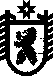 